§2-307.  Restrictions on interest in land as security1.   With respect to a supervised loan in which the annual percentage rate disclosed is greater than 18%, a lender may not contract for an interest in land as security. A security interest taken in violation of this section is void.[PL 1973, c. 762, §1 (NEW).]2.   With respect to a supervised loan in which the amount financed is $2,800 or less, a lender may not take a security interest in the principal residence of the consumer.  This subsection does not apply when the lender holds a first mortgage on the residence at the time the loan is made or when the loan is made pursuant to an open-end credit plan involving a commitment to advance amounts in excess of $2,800. Notwithstanding Title 14, a judgment of foreclosure of a mortgage upon the principal residence of a consumer may not be entered on account of the consumer's failure to repay supervised loans under an open-end credit plan, unless the consumer's outstanding balance in the account at the end of the statement period has at some time exceeded $2,800 and the consumer has not paid the account in full subsequent to the date of the last periodic statement showing an outstanding balance in excess of $2,800.[PL 2011, c. 427, Pt. D, §8 (AMD).]3.  [PL 1997, c. 727, Pt. B, §7 (RP).]SECTION HISTORYPL 1973, c. 762, §1 (NEW). PL 1979, c. 660, §6 (AMD). PL 1981, c. 470, §A18 (AMD). PL 1985, c. 137, §§1,2 (AMD). PL 1985, c. 763, §§A27,28 (AMD). PL 1997, c. 727, §§B6,7 (AMD). PL 2011, c. 427, Pt. D, §8 (AMD). The State of Maine claims a copyright in its codified statutes. If you intend to republish this material, we require that you include the following disclaimer in your publication:All copyrights and other rights to statutory text are reserved by the State of Maine. The text included in this publication reflects changes made through the First Regular and First Special Session of the 131st Maine Legislature and is current through November 1. 2023
                    . The text is subject to change without notice. It is a version that has not been officially certified by the Secretary of State. Refer to the Maine Revised Statutes Annotated and supplements for certified text.
                The Office of the Revisor of Statutes also requests that you send us one copy of any statutory publication you may produce. Our goal is not to restrict publishing activity, but to keep track of who is publishing what, to identify any needless duplication and to preserve the State's copyright rights.PLEASE NOTE: The Revisor's Office cannot perform research for or provide legal advice or interpretation of Maine law to the public. If you need legal assistance, please contact a qualified attorney.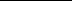 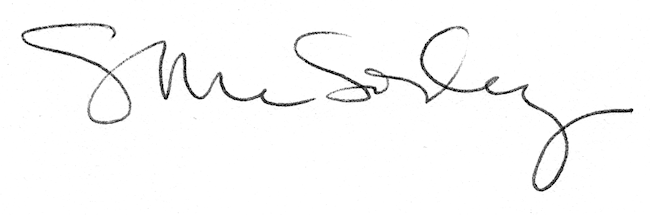 